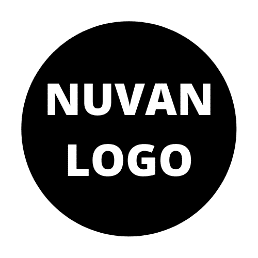 Kuntalan nuorisovaltuuston toimintasuunnitelma kaudelle XXXX-XXXXVUOSI XXXXTammikuu Nuorisovaltuuston järjestäytyminen ja ryhmäytyminenKunnanvaltuuston kokousHyvinvointilautakunnan ja kuntaympäristölautakunnan kokousKoulutus nuorisovaltuustotoiminnastaHelmikuuNuorisovaltuuston kokousKunnanvaltuuston kokousHyvinvointilautakunnan ja kuntaympäristölautakunnan kokousKysely Kuntalan nuorille heidän toiveista nuvatoiminnan suhteenToimintasuunnitelman laatiminenMaaliskuuNuorisovaltuuston kokousKunnanvaltuuston kokousHyvinvointilautakunnan ja kuntaympäristölautakunnan kokousBudjetin laatiminen kaudelle XXXX-XXXXYönuokkariHuhtikuuNuorisovaltuuston kokousKunnanvaltuuston kokousHyvinvointilautakunnan ja kuntaympäristölautakunnan kokousEsittäytyminen kunnanvaltuustolleOppilaskuntapäivätToukokuuNuorisovaltuuston kokousKunnanvaltuuston kokousHyvinvointilautakunnan ja kuntaympäristölautakunnan kokousOsallistuminen kunnan kevättorilleKesäkuuKesälomaHeinäkuuKesälomaElokuuPiknikkokous (epävirallinen)KesälomaSyyskuuNuorisovaltuuston kokousKunnanvaltuuston kokousHyvinvointilautakunnan ja kuntaympäristölautakunnan kokousNuorisovaltuuston koulukierrosYönuokkariLokakuuNuorisovaltuuston kokousKunnanvaltuuston kokousHyvinvointilautakunnan ja kuntaympäristölautakunnan kokousBänditapahtumaNuorisovaltuuston virkistäytymispäiväMarraskuuNuorisovaltuuston kokousKunnanvaltuuston kokousHyvinvointilautakunnan ja kuntaympäristölautakunnan kokousOppilaskuntapäivätJoulukuuNuorisovaltuuston pikkujoulukokousKunnanvaltuuston kokousHyvinvointilautakunnan ja kuntaympäristölautakunnan kokousVuoden toiminnan arviointiVUOSI XXXXTammikuu Nuorisovaltuuston kokousKunnanvaltuuston kokousHyvinvointilautakunnan ja kuntaympäristölautakunnan kokousKesäfestareiden suunnittelun aloittaminenHelmikuuNuorisovaltuuston kokousKunnanvaltuuston kokousHyvinvointilautakunnan ja kuntaympäristölautakunnan kokousKesäfestareiden suunnitteluaTalvitapahtumaKysely Kuntalan nuorille heidän toiveista nuvatoiminnan suhteenMaaliskuuNuorisovaltuuston kokousKunnanvaltuuston kokousHyvinvointilautakunnan ja kuntaympäristölautakunnan kokousKesäfestareiden suunnitteluaOppilaskuntapäivätHuhtikuuNuorisovaltuuston kokousKunnanvaltuuston kokousHyvinvointilautakunnan ja kuntaympäristölautakunnan kokousKesäfestareiden suunnitteluaYönuokkariToukokuuNuorisovaltuuston kokousKunnanvaltuuston kokousHyvinvointilautakunnan ja kuntaympäristölautakunnan kokousKesäfestareiden suunnitteluaOsallistuminen kunnan kevättorilleKesäkuuKesäfestaritHeinäkuuKesälomaElokuuPiknikkokous (epävirallinen)KesälomaSyyskuuNuorisovaltuuston kokousKunnanvaltuuston kokousHyvinvointilautakunnan ja kuntaympäristölautakunnan kokousKoulukiertue + vaalien mainostamisen aloitusYönuokkariLokakuuNuorisovaltuuston kokousKunnanvaltuuston kokousHyvinvointilautakunnan ja kuntaympäristölautakunnan kokousSomekamppanjaNuorisovaltuuston virkistäytymispäiväMarraskuuNuorisovaltuuston kokousKunnanvaltuuston kokousHyvinvointilautakunnan ja kuntaympäristölautakunnan kokousEhdokasasettelun aloittaminenJoulukuuNuorisovaltuuston kokousKunnanvaltuuston kokousHyvinvointilautakunnan ja kuntaympäristölautakunnan kokousVaalitKaudenpäätös illallinen